Ајде да изработиме нешто креативно! Земи лист од блок, со линија одбележи ја средината на листот. Сега со темперни боички исполнете дел од едната половина од листот. Потоа преклопете го листот и полека со прстињата јразвлекувајте ја бојата во разни правци за да се направи креативен отпечаток. Така ќе изработите интересни творби. Потоа детално секој ќе си разгледа на кој начин се направило пресликувањето барајки детали на едната и идентични детали на другата страна од оската. Тука воочивме дека секој детаљ има свој оптечаток на другата страна, оддалечен подеднакво од средината, всушност од оската на симетрија. Кога ќе завршите закачете ја вашата творба на ѕидот на Едмодо со цел да направиме заедничка уметничка изложба. 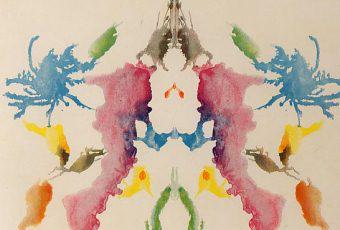 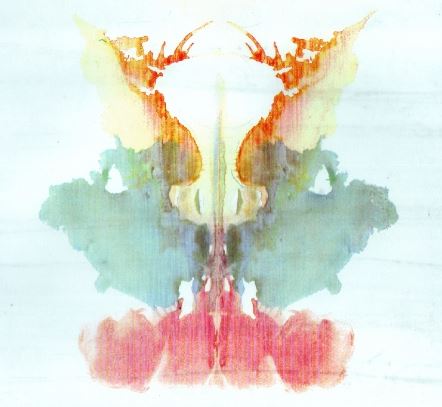 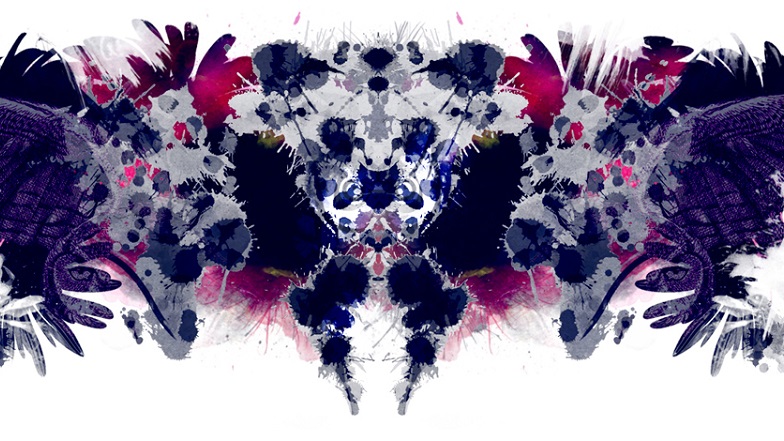 